CHEMICAL BONDENERGYInstructions: Do the simulation related to each picture.  Complete the table below the following energy systems.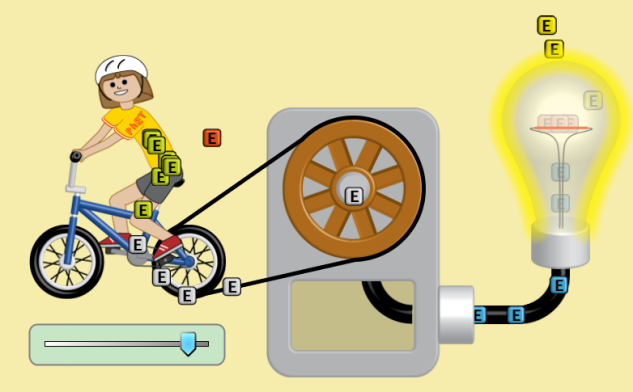 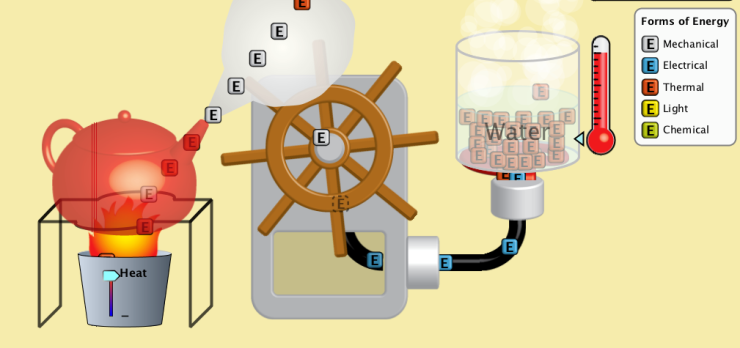 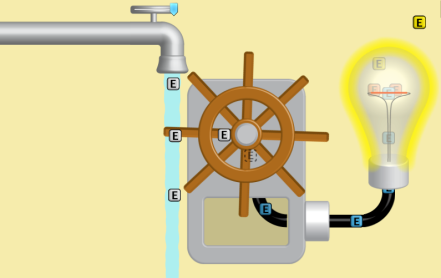 Extension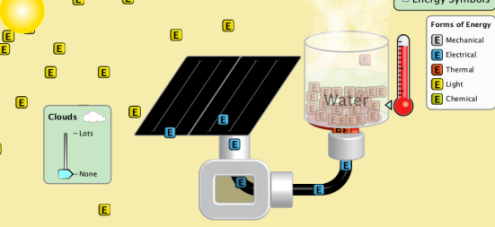 AIM Prompt: Of the energy systems in the simulation, what is the best energy system to melt ice for washing?   Use RACE (a paragraph of at least 3 sentences).  State your claim and provide evidence.  ______________________________________________________________________________________________________________________________________________________________________________________________________________________________________________________________________________________________________________________________________________________________________________________________________________________________________________________________________________________________________________________________________________________________________________________________________________________________________________________________________________________________________________________________________________________________________________________________________________________________________________________________CHEMISTRYCODE: SCS22B2014-2015 SCHOOL YEARINSTRUCTOR: Ms. BuiCLASSROOM: 510LAB ROOM: 506Name_______________________________________Period: _____________________________________Date:   ______________________________________Subject: ChemistrySCIENCE STARTER:Instructions: Choose the best answer1. You want to make a cup of hot tea.  What happens to the energy when the water is heated?2. Your friend wants a cup of iced tea.  What happens to the energy when ice is added to a cup of hot tea?energy formoriginaltransformed into/ transferred toresultfrom the girl’s digestiontransformed into mechanical energymoves her legsfrom the legstransferred to mechanical energymoves the wheels from the wheelstransformed to electrical energyheats the wire inside the bulbfrom the wiretransformed to light energyradiates out into the room.energy formoriginaltransformed into/ transferred toresultfrom the burnertransferred into thermal energyheats the water to steamfrom the steamtransformed to mechanical energymoves the wheel from the wheeltransformed to electrical energyheats the wire inside the bulbfrom the wiretransferred to electrical energyheats the burnerfrom the burnertransferred into thermal energyheat the waterenergy formoriginaltransformed into/ transferred toresultenergy formoriginaltransformed into/transformed toresult